ZAHTJEV ZA PRIKUPLJANJE PONUDAPOSTUPAK NABAVE ZA OSOBE KOJI NISU OBVEZNICI ZAKONA O  JAVNOJ NABAVI (NOJN) JAVNO NADMETANJE U JEDNOJ FAZIDOKUMENTACIJA ZA NADMETANJE Nabava hladnjaka/rashladnih vitrina za pohranu donirane hraneEvidencijski broj nabave: 15-36/2017O projektu: NAZIV PROJEKTA: „Humanitarni paket za središnju Hrvatsku“OČEKIVANO TRAJANJE PROJEKTA: 30.09.2016.-29.09.2017. NAZIV POZIVA: „Ublažavanje siromaštva pružanjem pomoći najpotrebnijim osobama podjelom hrane i/ili osnovne materijalne pomoći“BROJ UGOVORA: 8.0.DATUM SLANJA ZAHTJEVA ZA PRIKUPLJANJE PONUDA:13. lipnja 2017.Zagreb, lipanj 2017.Sadržaj1.	OPĆI PODACI	31.1.	PODACI O NARUČITELJU	31.2.	OSOBE ZADUŽENE ZA KONTAKT	31.3.	EVIDENCIJSKI BROJ NABAVE:	31.4.	POPIS GOSPODARSKIH SUBJEKATA S KOJIMA JE NARUČITELJ U SUKOBU INTERESA	31.5.	VRSTA POSTUPKA NABAVE I VRSTA UGOVORA	31.6.	PROCIJENJENA VRIJEDNOST NABAVE	31.7.	POČETAK POSTUPKA NABAVE	31.8.	OBJAŠNJENJA I IZMJENE DOKUMENTACIJE ZA NADMETANJE	32.	PODACI O PREDMETU NABAVE	32.1. PREDMET NABAVE	32.2. OPIS I OZNAKA GRUPA PREDMETA NABAVE	42.3 KOLIČINA PREDMETA NABAVE	42.4. TROŠKOVNIK I TEHNIČKE SPECIFIKACIJE	42.5. ROK ISPORUKE ROBE	42.6. MJESTO ISPORUKE ROBE	43. PONUDA	43.1. SADRŽAJ PONUDE	43.2. POJAŠNJENJE DOKUMENTACIJE PONUDE	53.3. NAČIN ODREĐIVANJA CIJENE PONUDE	53.4. VALUTA PONUDE	63.5. KRITERIJ ZA ODABIR PONUDE	63.6. JEZIK I PISMO PONUDE	73.7. ROK VALJANOSTI PONUDE	73.8. ALTERNATIVNE PONUDE	74. PREGLED I OCJENA PONUDA	75.  ODLUKA O ODABIRU ILI PONIŠTENJU	76. VRIJEME I MJESTO DOSTAVLJANJA PONUDA	86.1 NAČIN DOSTAVE PONUDE	86.2. OTVARANJE PONUDA	96.3. ZAPRIMANJE PONUDA	97. ROK, NAČIN I UVJETI PLAĆANJA	98. IZMJENA ILI POVLAČENJE PONUDE	98.1. PREDSTAVKE	9Prilog 1.	11Prilog 2.	12Prilog 3.	13Prilog 4.	14Prilog 5.	15Prilog 6.	16OPĆI PODACI PODACI O NARUČITELJUNaziv Naručitelja: Hrvatski Crveni križAdresa/sjedište Naručitelja: Zagreb, Ulica Crvenog križa 16OIB: 72527253659Broj telefona: 01/4655814Broj telefaksa: 01/4655365Internetska adresa:   www.hck.hr Adresa elektroničke pošte: sluzba-eufondovi@hck.hr; redcross@hck.hr*Napomena: Naručitelj nije obveznik Zakona o javnoj nabavi. OSOBE ZADUŽENE ZA KONTAKTIme i prezime: Vlatka IpšaMob: +385 91 5472 056E-mail: vlatka.ipsa@hck.hrIme i prezime: Ead BečirevićMob: +385 99 3212 243E-mail: ead.becirevic@hck.hr  EVIDENCIJSKI BROJ NABAVE: Evidencijski broj nabave je: 15-36/2017 POPIS GOSPODARSKIH SUBJEKATA S KOJIMA JE NARUČITELJ U SUKOBU INTERESANe postoje gospodarski subjekti s kojima Naručitelj i s njim povezane osobe ne smiju sklapati ugovore o nabavi (u svojstvu ponuditelja, člana zajednice ponuditelja ili podizvoditelja odabranom ponuditelju). VRSTA POSTUPKA NABAVE I VRSTA UGOVORAJednostavni postupak nakon kojeg će se sklopiti Ugovor o nabavi robe. PROCIJENJENA VRIJEDNOST NABAVE	131.760,00 kuna bez PDV-a. POČETAK POSTUPKA NABAVEDatum objave Obavijesti o nabavi je 13. lipnja 2017. OBJAŠNJENJA I IZMJENE DOKUMENTACIJE ZA NADMETANJEZa vrijeme roka za dostavu ponuda gospodarski subjekti mogu zahtijevati dodatne informacije vezane za Zahtjev za prikupljanje ponuda. Sva pitanja vezana uz ovaj natječaj mogu se postaviti isključivo elektroničkim putem, slanjem upita na adresu elektroničke pošte: sluzba-eufondovi@hck.hr.PODACI O PREDMETU NABAVE2.1. PREDMET NABAVENabavlja se dvadeset sedam (27) hladnjaka/rashladnih vitrina za pohranu donirane hrane za potrebe Hrvatskog Crvenog križa, sukladno tehničkim specifikacijama, ponudbenom listu i troškovniku u kojem je naznačen naziv, količina te ostali uvjeti potrebni za kompletiranje ponude.Ponuditelj je dužan ponuditi predmetnu robu na način da ista odgovara svim tehničkim specifikacijama koji su navedeni u ovom Zahtjevu.2.2. OPIS I OZNAKA GRUPA PREDMETA NABAVEUzevši u obzir veliki broj donacija koje Naručitelj zaprima potrebno je trenutne kapacitete nadograditi kako bi se projekt uspješno proveo te kako bi se zadržala sigurnost, kvaliteta i svježina hrane koju je potrebno pohraniti u hladnjake/rashladne vitrine zbog karakteristika namirnica.Predmet nabave je jedinstven te nije podijeljen na grupe.2.3 KOLIČINA PREDMETA NABAVEDvadeset i sedam (27) novih, nekorištenih hladnjaka/rashladnih vitrina.2.4. TROŠKOVNIK I TEHNIČKE SPECIFIKACIJE Tehničke specifikacije su detaljno specificirane u Prilogu 2. – Troškovniku koji je sastavni dio ovog Zahtjeva.Ponuditelj je obvezan u svim stavkama Priloga 2. – Troškovnika – tehnička specifikacija, u kojima je ponuditeljima ostavljena mogućnost upisa tehničkih podataka ponuđenog proizvoda – stavke Troškovnika – tehničke specifikacije u kojima se navode parametri proizvoda najmanje ili najviše upisati tehničke podatke nuđenog proizvoda.Jamstveni rok iznosi najmanje 12 mjeseci, koliko je određeno u Troškovniku – tehničkoj specifikaciji – Prilog 2. TroškovnikJamstveni rok računa se od dana isporuke rashladnih vitrina.U slučaju da opis stavke nije dovoljno jasan, mjerodavna je isključivo uputa i tumačenje Naručitelja. O tome se ponuditelj treba informirati već prilikom sastavljanja ponude. 2.5. ROK ISPORUKE ROBE30 dana od dana sklapanja ugovora o nabavi i isporuci robe.Uredna isporuka, odnosno izvršenje predmeta nabave se potvrđuje dostavnicom (otpremnicom) ili odgovarajućim zapisnikom, ovjerenim od strane naručitelja i odabranog ponuditelja.Troškove dostave i montaže predmeta snosi Ponuditelj.2.6. MJESTO ISPORUKE ROBERoba se isporučuje na adrese partnera koji se nalaze u sljedećim županijama:Karlovačka županijaKoprivničko-križevačka županijaKrapinsko-zagorska županijaMeđimurska županijaZagrebačka županijaGrad Zagreb3. PONUDA3.1. SADRŽAJ PONUDEPonuditelji moraju dostaviti:Ponudbeni list popunjen, potpisan i ovjeren od strane osobe po zakonu ovlaštene za zastupanje – obrazac u prilogu 1.Ponudbeni troškovnik popunjen, potpisan i ovjeren od strane osobe po zakonu ovlaštene za zastupanje – obrazac u prilogu 2.Originalna prospektna dokumentacija s navedenim svim traženim minimalnim tehničkim uvjetima (prospekt/brošura/katalog i sl.) uređaja iz ponude – obavezno (navedeno u točki 3.2.1.).Izjava o jamstvenom roku, popunjena, potpisana i ovjerena od strane osobe po zakonu ovlaštene za zastupanje.Izjava – popis ovlaštenih servisa, popunjena, potpisana i ovjerena od strane osobe po zakonu ovlaštene za zastupanje.Izjava proizvođača uređaja ili generalnog distributera zastupnika i uvoznika u RH, ili distributera proizvođača uređaja da je ponuditelj ovlašten za prodaju ponuđenog uređaja. Izjava mora biti popunjena, potpisana i ovjerena od strane osobe po zakonu ovlaštene za zastupanje.Ponuda mora sadržavati sve navedene priloge. Predmetnu dokumentaciju ponuditelji su obvezni pažljivo pregledati i upoznati se sa svim zahtjevima Naručitelja te dostaviti ponudu prema traženim uvjetima iz ovoga Zahtjeva za dostavu Ponuda.Pri sastavljanu ponude NE SMIJU se dodavati redovi, stupci ili na bilo koji način mijenjati izgled obrasca ponudbenog lista i troškovnika. Ponudbeni list i troškovnik potrebno je ispuniti, potpisati od strane ovlaštene osobe za zastupanje po zakonu i ovjeriti pečatom ponuditelja te dostaviti u sklopu Ponude. Isto se odnosi na izjave i priloge navedene u sadržaju i ovoj točki Zahtjeva.Ponuda mora biti uvezana u cjelinu, a stranice ponude moraju biti numerirane (redni broj/ukupan broj stranica).Ponuditelj može predati samo jednu ponudu.3.2. POJAŠNJENJE DOKUMENTACIJE PONUDE3.2.1. Originalna prospektna dokumentacija (kataloški materijal) ponuđenog uređaja na hrvatskom jeziku s fotografijom uređaja, detaljnim opisom i tehničkim podacima. Gospodarski subjekt je obvezan u ponudi dostaviti dokumentaciju u kojoj je naveden kompletan opis ponuđenog uređaja. Opis može biti sastavljen od strane Ponuditelja ili proizvođača (ili generalnog zastupnika i uvoznika u RH ili distributera proizvođača) uređaja. Iz opisa mora biti vidljivo da ponuđeni uređaj udovoljava uvjetima iz tehničkih specifikacija/troškovnika iz priloga 2. ovoga Zahtjeva.3.2.2. Ponuditelj mora dostaviti Izjavu o jamstvenom roku za uređaj koji je predmet nabave – ponuditelj mora dati jamstvo od minimalno dvanaest (12) mjeseci.3.2.3. Ponuditelj mora dostaviti popis ovlaštenih servisa (naziv, adresa, telefonski broj, radno vrijeme) na području Republike Hrvatske za pružanje usluga servisa ponuđenog uređaja u jamstvenom i izvan jamstvenog roka. Gospodarski subjekt mora dostaviti popis ovlaštenih servisa za pružanje usluga održavanja i Izjavu o opskrbi rezervnim dijelovima ponuđenog uređaja koji je predmet nabave na području Republike Hrvatske. Izjava mora biti potpisana od strane ovlaštene osobe za zastupanje i ovjerena službenim pečatom.Za ponuđeni uređaj mora postojati barem jedan ovlašteni servis za pružanje usluge servisa ponuđenog uređaja u jamstvenom roku na području barem jedne od županija koje su mjesto isporuke/dostave uređaja navedene u točki 2.6., a to su: Karlovačka županija, Koprivničko-križevačka županija, Krapinsko-zagorska županija, Međimurska županija, Zagrebačka županija i Grad Zagreb.3.2.4. Izjava proizvođača uređaja ili generalnog distributera zastupnika i uvoznika u RH, ili distributera proizvođača uređaja da je ponuditelj ovlašten za prodaju ponuđenog uređaja. Izjava mora biti potpisana od strane ovlaštene osobe za zastupanje i ovjerena službenim pečatom. Ukoliko je potvrda na stranom jeziku, uz istu je potrebno priložiti prijevod na hrvatskom jeziku sastavljen od strane ovlaštenog stalnog sudskog tumača.Naručitelj može tijekom postupka nabave od Ponuditelja zatražiti dostavu certifikata odnosno drugih potvrda izdanih od ovlaštenih tijela koje dokazuju istinitost navedenih podataka u točki 3.2.3.3. NAČIN ODREĐIVANJA CIJENE PONUDEPonuditelj je obvezan:navesti jedinične cijene za svaku pojedinu stavku ponudbenog troškovnikacijenu ponude iskazati na ponudbenom listu (i to: bez PDV-a, iznos PDV-a i ukupna cijena s PDV-om)cijenu ponude iskazati u kunama brojkamaispuniti sve tražene stavke iz obrasca Troškovnikau cijenu su uračunati svi troškovi transporta i popustiako ponuditelj ne postupi u skladu sa zahtjevima iz ove točke, ili promijeni tekst ili količine navedene u obrascu Troškovnika smatrat će se da je takav troškovnik nepotpun ili nevažeći te će ponuda biti odbijena kao neprihvatljiva.Kada cijena ponude bez poreza na dodanu vrijednost izražena u Troškovniku ne odgovara cijeni ponude bez poreza na dodanu vrijednost izraženoj u ponudbenom listu, vrijedi cijena ponude bez poreza na dodanu vrijednost izražena u Troškovniku.Pretpostavlja se da je Ponuditelj proučio važeće propise u Republici Hrvatskoj koji se odnose na njegovo poslovanje, a posebno one koji se odnose na njegove obaveze plaćanja taksa, poreza (osim PDV-a) i drugih dadžbina te da po toj osnovi neće tražiti izmjenu ugovorene cijene.Ako ponuditelj nije u sustavu PDV-a, tada na Ponudbenom listu na mjestu predviđenom za upis cijene bez PDV-a, a mjesto za upis iznosa PDV-a ostavlja prazno.U ukupnu cijenu ponude uračunati su troškovi isporuke odnosno dostave robe.Sve troškove koji se pojave iznad deklariranih cijena Ponuditelj snosi sam.Cijene su nepromjenjive tijekom trajanja ugovora.3.4. VALUTA PONUDECijene se izražavaju u hrvatskim kunama (HRK).3.5. KRITERIJ ZA ODABIR PONUDEKriterij za odabir ponude je najbolji omjer cijene i kvalitete.Pri odabiru najpovoljnije ponude Naručitelj će koristiti sljedeće kriterije za evaluaciju ponuda:  Najniža cijena – maksimalno 60 bodova.Relativni značaj ovog kriterija je 60% s maksimalnim mogućim brojem bodova – 60. Ponudi s                    najnižom cijenom (Cmin) dodjeljuje se maksimalno 60 bodova. 	Bodovi (Bp) za pojedinačnu ponudu (Cp) računaju se uz primjenu sljedeće formule uz           zaokruživanje rezultata na dvije decimale:			Bp=60 X Cmin / Cp60 maksimalnih bodova X najniži iznos dostavljene ponude / predloženi financijski iznos ponude koja se ocjenjuje Volumen rashladnih vitrina -Ukupni iskoristivi volumen(netto) rashladnih vitrina.	Relativni značaj ovog kriterija je 20% s maksimalnim mogućim brojem bodova – 20.Vp = 20 X volumen iz ponude (Vp) / najveći ponuđeni volumen (Vmax) Najraniji rok početka isporuke rashladnih vitrina od zaprimanja narudžbenice kraći od  propisanih 30 dana od dana potpisivanja Ugovora. Relativni značaj ovog kriterija je 10% s maksimalnim mogućim brojem bodova – 10. Bodovi za pojedinačnu ponudu računaju se uz primjenu sljedeće formule uz zaokruživanje rezulata na dvije decimale:Bp=10 X Rmin / Rp	10 X najkraći ponuđeni rok(Rmin) / rok iz ponude (Rp)Trajanje jamstvenog roka – Svako trajanje iznad minimalnih 12 mjeseci navedenih u ovom dokumentu. Relativni značaj ovog kriterija je 10% s maksimalnim mogućim brojem bodova – 10.  Bodovi se dodjeljuju s obzirom na ponuđeni broj godina jamstva; 0 bodova – do 1 godine jamstva; 5 bodova – do 2 godine jamstva; 10 bodova – 3 i više godina (jamstveni rok može se izraziti i u mjesecima)3.6. JEZIK I PISMO PONUDEPonuda se u cijelosti dostavlja na hrvatskom jeziku i latiničnom pismu. Za dijelove ponude koji nisu na hrvatskom jeziku, ponuditelj je obvezan iste dostaviti u izvorniku sa prijevodom na hrvatskom jeziku od strane ovlaštenog sudskog prevoditelja.3.7. ROK VALJANOSTI PONUDE30 dana od dana isteka roka za dostavu ponude.3.8. ALTERNATIVNE PONUDEAlternativne ponude nisu dopuštene.4. PREGLED I OCJENA PONUDAPovjerenstvo za nabavu nakon isteka roka za dostavu ponuda otvara ponude, pregledava i ocjenjuje sadržaj zaprimljenih ponuda u odnosu na uvjete iz Zahtjeva za prikupljanje ponuda.U postupku pregleda i ocjene ponuda Naručitelj vrši:provjeru formalne sukladnosti ponude s uvjetima iz ovog Zahtjevaprovjeru dodatne dokumentacije ponude,evaluaciju ponuda na temelju prethodno objavljenih kriterija za odabir (najbolji omjer cijene i kvalitete).5.  ODLUKA O ODABIRU ILI PONIŠTENJUNaručitelj je obvezan na temelju rezultata pregleda i ocjene prijava ili ponuda odbiti:ponudu koja je stigla nakon roka za dostavu;ponudu koja je na drugom jeziku nego je navedeno u Zahtjevu;ponudu koja nije cjelovita tj. ne sadrži sve elemente navedene u članku 3.1. ovog dokumenta te koju nije moguće, u razumnom roku, ne kraćem od 5 kalendarskih dana, upotpuniti nužnim podacima ili dokumentacijom koja nedostaje u skladu s načelima jednakog tretmana i transparentnosti;ponudu koja sadrži pogreške i nedostatke odnosno nejasnoće ako pogreške odnosno nedostatci nisu uklonjivi;ponudu koja je suprotna odredbama Zahtjeva za prikupljanje ponuda;ponudu kojoj cijena nije iskazana u apsolutnom iznosu;ponudu u kojoj pojašnjenjem ili upotpunjavanjem sukladno ovom Zahtjevu za prikupljanje ponuda nije uklonjena pogreška, nedostatak ili nejasnoća;ponudu koja ne ispunjava obveze tehničke specifikacije određene u Zahtjevu za prikupljanje ponuda;ponudu za koju Ponuditelj nije pisanim putem prihvatio ispravak računske pogreške,ponudu koja sadrži štetne odredbe.Naručitelj donosi odluku o odabiru najpovoljnije ponude koja će minimalno sadržavati naziv i adresu odabranog Ponuditelja, ukupnu vrijednost odabrane ponude, s i bez PDV-a te datum donošenja odluke i potpis odgovorne osobe.Naručitelj će poništiti postupak nabave ako:nije pristigla niti jedna prijava ili ponuda;nije zaprimio niti jednu valjanu prijavu ili ponudu.Naručitelj može poništiti postupak nabave ako:je cijena najpovoljnije ponude veća od osiguranih sredstava za nabavu;se tijekom postupka utvrdi da je Zahtjev za prikupljanje ponuda manjkav te kao takav ne omogućava učinkovito sklapanje ugovora (primjerice, u Zahtjevu za prikupljanje ponuda je pogrešna količina predmeta nabave);su nastale značajne nove okolnosti vezane uz projekt za koji se provodi nabava (primjerice, projekt nije odobren)U slučaju poništenja postupka nabave, Naručitelj donosi Odluku o poništenju u kojoj će minimalno navesti predmet nabave za koji se donosi odluka o poništenju, obrazloženje razloga poništenja, rok u kojem će pokrenuti novi postupak za isti ili sličan predmet nabave, ako je primjenjivo, te datum donošenja i potpis odgovorne osobe.Naručitelj će sve ponuditelje i kandidate obavijestiti o konačnom odabiru i to dostavom Odluke o odabiru najpovoljnije ponude ili Odluke o poništenju na način koji je moguće dokazati; slanjem telefaksom i/ili poštom i/ili elektroničkim putem ili kombinacijom tih sredstava.Istodobno s Odlukom o odabiru ili Odlukom o poništenju Naručitelj će dostaviti zasebno svakom pojedinom:neuspješnom kandidatu: obavijest o razlozima za njegovo isključenje ili odbijanje njegove prijave;neuspješnom Ponuditelju: obavijest o razlozima za njegovo isključenje ili odbijanje njegove ponude;ponuditelju koji dostavio prihvatljivu ponudu: obavijest o svojstvima i relativnim prednostima odabrane ponude u odnosu na njegovu ponudu.6. VRIJEME I MJESTO DOSTAVLJANJA PONUDAkrajnji rok za dostavu ponuda je: 29.06.2017. do 12:00 satimjesto podnošenja ponuda: Hrvatski Crveni križ, Ulica Crvenog križa 16, ZagrebDo navedenog roka za dostavu ponude, ponuda mora biti dostavljena i zaprimljena bez obzira na način dostave. Ponuditelj određuje način dostave ponude i sam snosi rizik eventualnog gubitka, odnosno nepravovremene dostave njegove ponude.Ponude u papirnatom obliku koje nisu zaprimljene u propisanom roku za dostavu ponude neće se otvarati i vraćaju se ponuditelju neotvorene.Podaci o zaprimljenim ponudama, ponuditeljima i broju ponuda tajni su do otvaranja ponuda.6.1 NAČIN DOSTAVE PONUDEPonuditelj podnosi svoju ponudu o vlastitom trošku bez prava potraživanja nadoknade od Naručitelja po bilo kojoj osnovi.Ponuda može biti dostavljena poštom ili izravno na adresu Naručitelja u zatvorenoj omotnici.Ponuditelj snosi rizik gubitka ili nepravovremenog dostavljanja ponude.Na omotnici treba navesti adresu:i u donjem desnom kutu omotnice treba biti naznakaNa omotnici treba navesti potpuni naziv i adresu ponuditelja radi evidencije prispjelih ponuda ili u slučaju da je ponuda zakašnjela kako bi se mogla neotvorena vratiti ponuditelju. Ako omotnica nije zatvorena, zapečaćena i označena kako je navedeno, naručitelj ne snosi nikakvu odgovornost ako se ponuda prerano otvori.6.2. OTVARANJE PONUDAPonude se otvaraju 29.06.2017. u 12:00 sati na adresi Hrvatski Crveni križ, Ulica Crvenog križa 16, 10000 Zagreb, istodobno s istekom roka za dostavu ponuda.Otvaranje ponuda nije javno.6.3. ZAPRIMANJE PONUDASvaka pravodobno zaprimljena ponuda upisuje se u upisnik o zaprimanju ponuda. Na zatvorenoj omotnici ubilježit će se broj urudžbenog zapisnika, datum i vrijeme zaprimanja.Ako je dostavljena izmjena i/ili dopuna ponude, ponuda dobiva novi redni broj prema redoslijedu zaprimanja posljednje izmjene i/ili dopune te ponude. Ponuda se u tom slučaju smatra zaprimljena u trenutku zaprimanja posljednje izmjene i/ili dopune.Upisnik o zaprimanju ponuda sastavlja i upisuje za to ovlaštena osoba naručitelja. Upisnik o zaprimanju ponuda je sastavni dio zapisnika o otvaranju ponuda.Ponuda dostavljena nakon roka za dostavu ponuda ne upisuje se u upisnik o zaprimanju ponuda, evidentira se kao zakašnjela ponuda te se neotvorena vraća pošiljatelju bez odgode.7. ROK, NAČIN I UVJETI PLAĆANJASva plaćanja naručitelj će izvršiti na poslovni račun odabranog ponuditelja.Obračun i plaćanje izvršene usluge obavljat će se temeljem dostavljenog računa, a naručitelj se obvezuje izvršiti isplatu u roku od 30 dana.Naručitelj ne predviđa plaćanje predujma (avansa).8. IZMJENA ILI POVLAČENJE PONUDETijekom roka za dostavu ponuda, ponuditelj može ponudu mijenjati i dopunjavati, ili od ponude odustati na temelju pisane izjave. Promjene i dopune ponude, ili odustajanje od ponude, ponuditelj može zahtijevati povrat svoje neotvorene ponude.Ponuditelj može izmijeniti ili povući svoju ponudu prije isteka roka za podnošenje (otvaranje) ponuda.Svaka izmjena ili obavijest o povlačenju ponude od strane ponuditelja mora biti zatvorena i zapečaćena na isti način kao i ponuda, s tim da se omotnica dodatno označi tekstom „POVLAČENJE“ ili „IZMJENA“, ovisno o namjeri ponuditelja.Ponuda se ne može mijenjati ili povući nakon isteka roka određenog za podnošenje (otvaranje) ponuda.8.1. PREDSTAVKESvaki kandidat ili ponuditelj može podnijeti predstavku ako smatra da je njegova ponuda trebala biti odabrana kao najbolja, ali je to onemogućeno zbog postupanja Naručitelja protivno odredbama ovog Zahtjeva za prikupljanje  ponuda zbog kojeg je:neopravdano isključen iz postupka nabave,njegova prijava ili ponuda neopravdano odbijena, ilievaluacija prijave ili ponude protivna uvjetima i kriterijima dokumentacije za nadmetanje i odredbama ovog Priloga.Predstavka se podnosi u pisanom obliku u roku od 8 dana od dana primitka Odluke o odabiru ili Odluke o poništenju i obavijesti iz točke 8 ovog Zahtjeva za prikupljanje ponuda Posredničkom tijelu – Ministarstvu za demografiju, obitelj, mlade i socijalnu politiku, a presliku predstavke mora dostaviti i NOJN-u.Podnositelj mora u predstavci obrazložiti svoje navode.Podnošenje predstavke ne zaustavlja sklapanje ugovora o nabavi.Podnositelj predstavke koji je pretrpio štetu zbog povreda Postupaka nabave ima mogućnost naknade štete pred nadležnim sudom prema općim propisima o naknadi štete.PRILOZI: Prilog 1. Ponudbeni listPrilog 2. TroškovnikPrilog 3. Kriteriji za odabir ponude – obrazac za evaluaciju ponudaPrilog 4. Izjava o etičnosti poslovanja ili izjava o nekažnjavanjuPrilog 5. Prihvaćanje uvjeta iz DzNPrilog 1.PONUDBENI LISTPredmet nabave: Higijenski paketiNaručitelj: Hrvatski Crveni križPonuditelj: (Tvrtka ili naziv): ............................................................................................................. Sjedište: ...........................................................................................................................................                            OIB: .................................................................................................................................................                                     Broj računa(IBAN): ........................................................................................................................... Obveznik PDV-a:    DA    NE (zaokružiti)Adresa za dostavu pošte: .......................................................................................................................................................         E-pošta:   		..............................................................................................................Kontakt osoba: 	..........................................................................................................................Telefon: 		.................................................. Telefaks: 		..................................................Suglasni smo sa Zahtjevom za prikupljanje ponuda, a prema troškovniku koji čini sastavni dio Zahtjeva:Cijena ponude ............................................. knPDV:                  .............................................Ukupno             ............................................... kn (brojevima)Rok valjanosti ponude je trideset (30) dana od dana otvaranja ponuda.Rok početka isporuke od dana zaprimanja narudžbe je ………………………………………. dana. Broj Ponude:	……………………………………………………………………………………………………………………………….Datum:		……………………………………………………………………………………………………………………………….Ponuditelj:	                                (tiskano upisati ime i prezime ovlaštene osobe ponuditelja)                                     Potpis i pečat 										             Prilog 2.TEHNIČKE SPECIFIKACIJE / TROŠKOVNIKPredmet nabave: dvadeset sedam (27) hladnjaka/rashladnih vitrina za pohranu donirane hraneMarka, tip i model hladnjaka/rashladne vitrine:			_____________________________(Predmet nabave)Proizvođač predmeta nabave:				_____________________________Ponuditelj popunjava stupce br. 2 i 3 na način da u stupac 2 upiše odgovarajući brojčani podatak ili drugi opisni tekst koji se odnosi na tehničke karakteristike i specifikaciju predmeta nabave, a u stupac br. 3 upiše „DA” ili „NE” za one stavke za koje nije potreban opis.Tablica 1Napomena:Za sve upisane tehničke karakteristike potrebno je dostaviti odgovarajući dokaz o istinitosti podataka u smislu originalne prospektne dokumentacije iz koje se jasno i nedvosmisleno razaznaju navedeni podaci. U slučaju da se iz originalne prospektne dokumentacije jasno ne vide sve tražene tehničke karakteristike, ponuditelj mora dostaviti izjavu proizvođača kojom, stavku po stavku navedeno, garantira mogućnost isporuke svake od navedenih karakteristika.             Prilog 3.Tablica 2Ime, prezime i funkcija ovlaštene osobe ponuditelja:_________________________________________________________________________________Potpis ovlaštene osobe ponuditelja: ____________________________________________________								M. P. U ___________________________, dana _______________ 2017.Prilog 4.IZJAVAKojom ja,  .......................................................................................................................................................                         (ime i prezime, broj osobne iskaznice i naziv izdavatelja).......................................................................................................................................................kao osoba ovlaštena za zastupanje pravne osobe...........................................................................................................................................                              (naziv i sjedište gospodarskog subjekta, OIB) pod materijalnom i kaznenom odgovornošću izjavljujem da je gospodarski subjekt registriran za djelatnost koja je predmet nabave;da kao osoba ovlaštena za njegovo zakonsko zastupanje, nisam pravomoćno osuđen za kazneno djelo sudjelovanja u zločinačkoj organizaciji, korupcije, prijevare, terorizma, financiranja terorizma, pranja novca, dječjeg rada ili drugih oblika trgovanja ljudima;da su ispunjene sve obveze plaćanja dospjelih poreznih obveza i obveza za mirovinsko i zdravstveno osiguranje, osim ako mi prema posebnom zakonu plaćanje tih obveza nije dopušteno ili je odobrena odgoda plaćanja;da se nisam lažno predstavio ili pružio neistinite podatke u vezi s uvjetima koje je naručitelj naveo kao razloge za isključenje ili uvjete kvalifikacije;da gospodarski subjekt nije u stečaju, insolventan ili u postupku likvidacije, i njegovom imovinom  ne upravlja stečajni upravitelj ili sud, nije u nagodbi s vjerovnicima, nije obustavio poslovne aktivnosti i nije u bilo kakvoj istovrsnoj situaciji koja proizlazi iz sličnog postupka prema nacionalnim zakonima i propisima;da u posljednje dvije godine do početka postupka nabave nisam učinio težak profesionalni propust.U ________________, __________ 2017. godine.                                                                                                         ...............................................                                                                                                              (potpis ovlaštene osobe)Izjava ne smije biti starija od tri mjeseca računajući od dana početka postupka nabaveIzjava mora biti potpisana od strane ovlaštene osobePrilog 5. IZJAVA O PRIHVAĆANJU UVJETA IZ DOKUMENTACIJE ZA NADMETANJEkojom ja(naziv ponuditelja, adresa, OIB)Izjavljujem da su mi poznate odredbe iz Dokumentacije za nadmetanje, da ih prihvaćam i da ću izvršiti predmet nabave hladnjaka/rashladnih vitrina, u skladu s tim odredbama i za cijene koje su navedene u dostavljenoj ponudi.Gore navedeno potvrđujem svojim potpisom._____________________________ 		            __________________________________	    (mjesto i datum)			            (ime i prezime ovlaštene osobe Ponuditelja)		  M.P.			                _____________________________________						    (vlastoručni potpis ovlaštene osobe Ponuditelja)										             Prilog 6.Kriterij za odabir ponude – Obrazac za evaluaciju ponudaMaksimalan broj bodova s kojim jedna ponuda može biti ocijenjena je 100. U slučaju da su dvije ili više ponuda jednako rangirane prema kriteriju odabira (jednak omjer cijene i kvalitete) naručitelj će odabrati ponudu koja je zaprimljena ranije.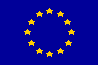 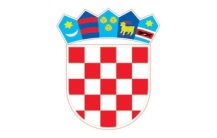 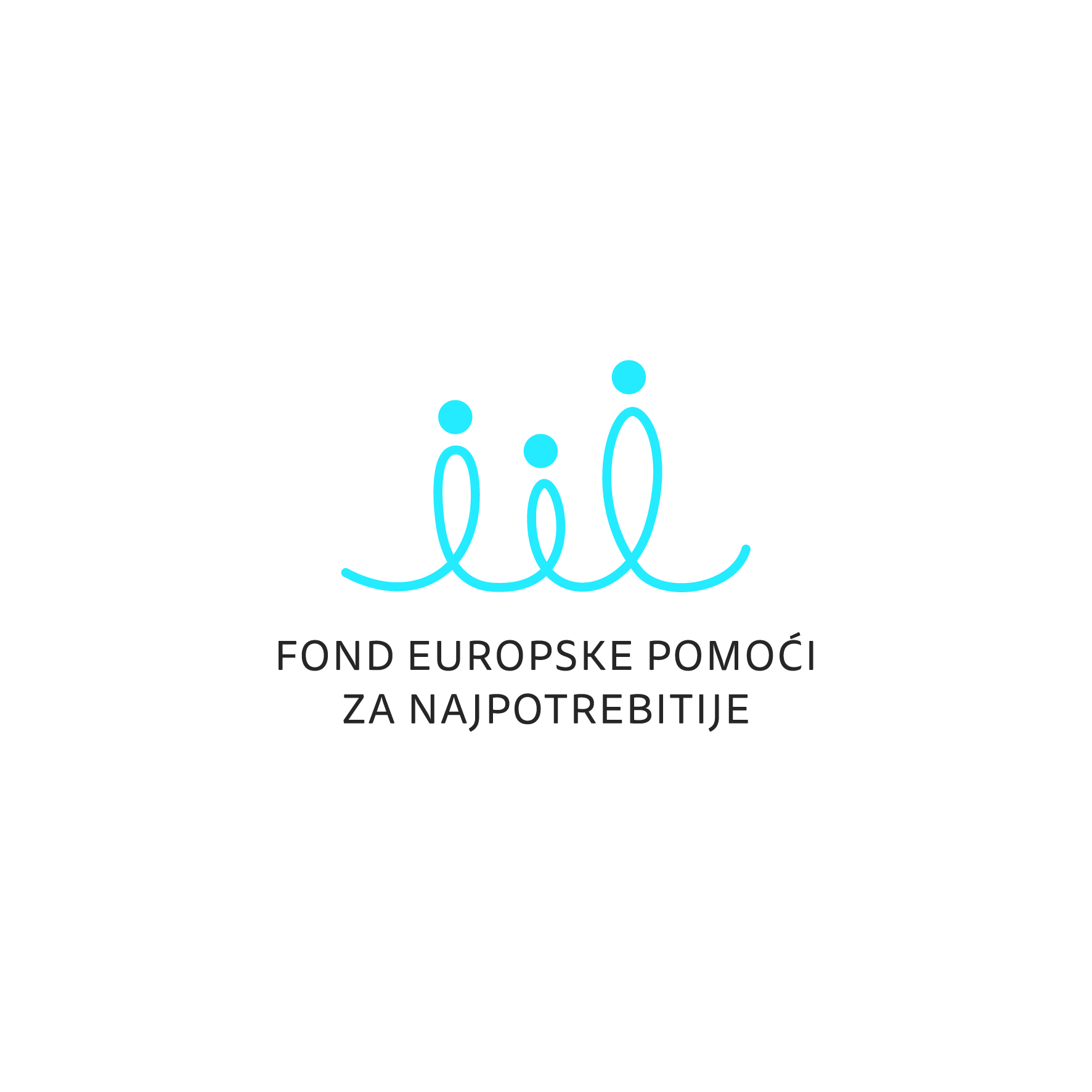 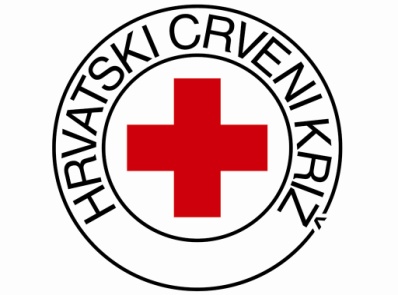 EUROPSKA UNIJAMINISTARSTVO ZA DEMOGRAFIJU, MLADE, OBITELJ I SOCIJALNU POLITIKUHrvatski Crveni križUlica Crvenog križa 16,10000 ZagrebNE OTVARAJ – „PONUDA HLADNJACI/RASHLADNE VITRINE“EV. BROJ: 15-36/2017RednibrojTehnički opis traženih karakteristikaUpisati opis karakteristika ponuđenerashladne vitrineUpisati „DA” ili „NE” za one stavke za koje nije potrebanopis0123Obavezne karakteristikeObavezne karakteristikeObavezne karakteristikeObavezne karakteristike1. Materijal stijenki: INOX2.Kompatibilnost sa HACCP sustavom3.Staklena vrata – navesti debljinu stjenke4.Minimalna zapremnina netto 350 l5.Zapremnina brutto l (navesti)6.Potrošnja energije max. 6 kWh/24 h7.Jamstveni rok (minimalno 12 mjeseci)- navesti trajanjeDodatne karakteristikeDodatne karakteristikeDodatne karakteristikeDodatne karakteristike1.Ukupna snaga (navesti) 2.Izolacija stijenki (min. 40 mm)3.Digitalni pokazivač s prikazom temperature (Da/Ne)4.Kontrola temperature: termostat (Da/Ne)5.Težina aparata (navesti)6.Mogućnost promjene strane otvaranja7.Temperaturni raspon (min. od +0°C do+15°C8.Plastificirane rešetke9.Nosivost police (min. 40 kg)10.Visina (navesti)širina (navesti)dubina (navesti)11.Max. temperatura prostora (>32°C)12.Vrsta hlađenja (statičko ili dinamičko)13.Mogućnost samoodleđivanja (Da/Ne)14.Mogućnost zaključavanja (Da/Ne)15.Unutrašnje osvjetljenje (Da/Ne) RednibrojNazivRobeJediničnacijenaPDVUkupnacijenaKomadaCijenaponudePDVUkupnacijenaponude0123456781.RashladnaVitrinaCijena ponude (u HRK bez PDV-a)brojkamaCijena ponude (u HRK bez PDV-a)slovimaPorez na dodanu vrijednost (PDV)brojkamaPorez na dodanu vrijednost (PDV)slovimaUkupna cijena ponude (u HRK s PDV-om)brojkamaUkupna cijena ponude (u HRK s PDV-om)slovimaKriterij za dodjeluUgovoraDodjela kriterija premasljedećim zahtjevimaMaksimalan brojbodova i načinbodovanjaDodijeljenibodovi1Najniža cijenaNajnižoj ponudi dodjeljuje semaksimalno 60 bodova.Relativni značaj ovog kriterija je60% s maksimalnim mogućimbrojem bodova – 60.Bodovi za predloženi financijski iznos ponude = 60 maksimalnihbodova X najniži iznos dostavljene ponude (Cmin) / predloženi financijski iznosponude koja se ocjenjuje (Cp)2Volumen rashladnih vitrinaUkupni iskoristivi volumen rashladnih vitrina.Relativni značaj ovog kriterija je 20% s maksimalnim mogućim brojem bodova – 20.Bp = 20 X volumen iz ponude (Vp) / najveći ponuđeni volumen (Vmax)3Rok isporuke rashladnih vitrinaNajraniji rok početka isporuka rashladnih vitrina od zaprimanja narudžbenice kraći od propisanih 30 dana od dana potpisivanja Ugovora.Relativni značaj ovog kriterija je 10% s maksimalnim mogućim brojem bodova – 10.Bp = 10 X najkraći ponuđeni rok(Rmin) / rok iz ponude (Rp)4Jamstveni rokBodovi se dodjeljuju s obzirom na ponuđeni broj godina jamstva0 bodova – do 1 godine jamstva5 bodova – do 2 godine jamstva 10 bodova – 3 i više godina (jamstveni rok može se izraziti i u mjesecima)Ukupno bodova: